Государственное бюджетное образовательное  учреждениедля детей сирот и детей, оставшихся без попечения родителей,специальный (коррекционный) детский дом № 10 для детей с ограниченными возможностями здоровья (VII,VIII вида)Кировского района Санкт - ПетербургаРаздел Патриотическое – нравственное воспитаниеТема«Честь. Совесть. Дружба»Денисова Лариса ПетровнаВоспитатель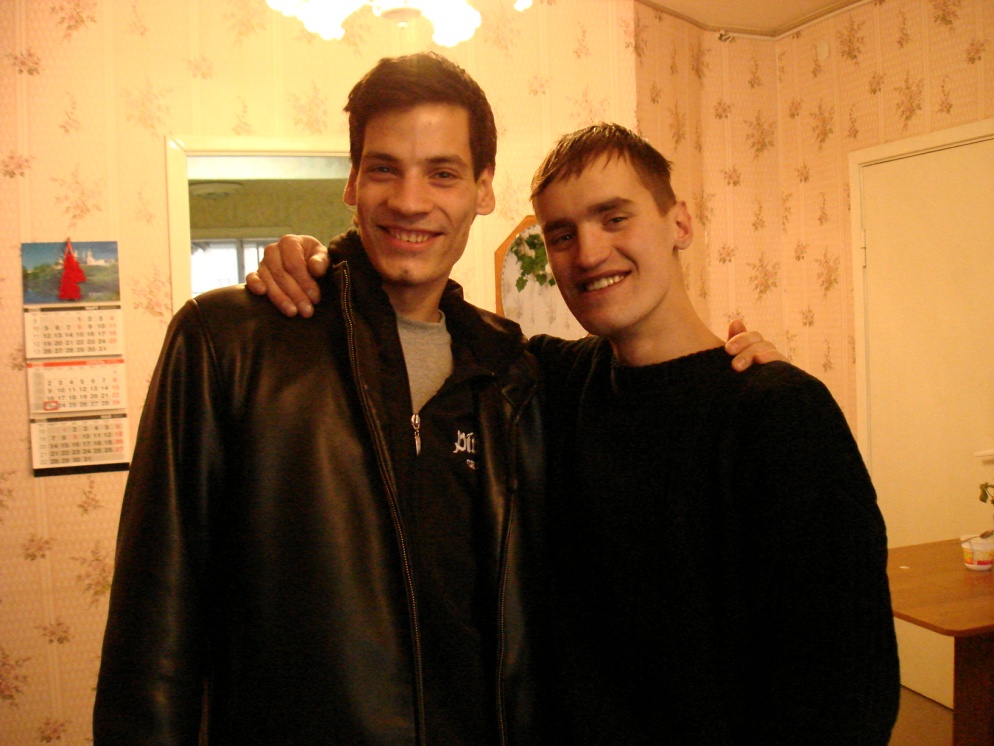 Цели Формирование сплоченности группы. Развитие умения работать в группе, выстраивать свои взаимоотношения с партнеромРабота над понятиями «честь», «совесть», «дружба».Вводная частьНесколько лет назад Коля со сцены спросил :Честь, знать бы что это такоеА Миша ответил : Честь – это твое достоинствоВсе же было бы хорошо,Чтоб в людях жила отвагаЧтоб каждый по городу гордо шел,А сбоку сияла шпагаСтихотворение на DWD в исполнении Королева М.Основная частьПонятие Честь и совестьСегодня мы попытаемся для себя определить, что же такое честь и что такое совестьПробные ответы детейА попробуйте дать определение словам красота  человека Как часто мы говорим: «Какой красивый человек!» А что значит
«красота»? Мне кажется, что человек красив , когда человек живет в гармонии с окружающим миром и самим собой, занимается любимым делом,  ему не нужно одурманивать себя алкоголем и наркотиками, чтобы чувствовать счастье. Когда человек не совершает непонятные поступки, не делает то, чего не должен делать, когда он полностью отдает себе отчет и бережет свою честь.А что же такое честь? Как мы понимаем это слово и понимаем ли правильно? Зачем нужна честь, и есть ли она на самом деле? Чтобы разобраться в этом, думаю, прежде всего, стоит посмотреть в толковый словарь. Открываем и читаем: «Честь – достойные уважения и гордости моральные качества личности». То ест, честь в моем понимании – это человеческое достоинство, то, что есть у каждого, что нельзя дать или отнять, купить или продать. Честь есть у каждого!За какие качества личности могут уважать? Ответы детейЯ честь имею, мой синьор,
Дуэль вам предложить, 
Коль уж зашел о чести спор!
А без нее не жить!
Превыше чести ничего,
Пожалуй, в жизни нет.
Вы трус, коль скажете мне:Нет
Вы трус, коль скажете мне: Нет,-
Так говорил корнет.

За честь мундира и семьи,
За честь Отчизны славной
Бросались в бой ее сыны.
Что было смыслом главным
Их жизни яркой, словно звезд
Сгоревших в небе, след
За то, что в жизни ничего,                                      
За то, что в жизни ничего                                      
 Превыше чести нет.

По зову сердца и души –                           
И все сомненья прочь! –                         
Идут в огонь на рубежи,                          
Чтоб Родине помочь.                                     
И кто сказал, что не в чести 
Сегодня стала Честь?                                   
Все это ложь и все вранье!                                     
Все это ложь и все вранье 
Тех, кто потерял ее!Что же такое честь и совесть? Нужны ли они? Зачем? Да, честь и совесть всегда были нужны в нашей нелегкой жизни. Если бы люди ими не обладали, то страшно подумать, что было бы с человечеством. Без совести и чести человеческий род давно бы угас.  совесть - это внутренний голос настоящего человека; голос, контролирующий наши мысли, поступки, дела. Честь – это то, что не может дать тебе ни один человек и ни один не может забрать у тебя это. Честь– это дар человека самому себе.Но не для славы нужны человеку честь и совесть. -И не только на войне или в каких-либо других экстремальных ситуациях. Обычному человеку в обыденной жизни важно вести себя достойно, то есть жить по принципам чести и совести. Честь – вот истинная красота человека.Сейчас, размышляя о чести, думаешь исключительно о честных людях.
Ведь корень у слов честь и честный один. И очень жаль, что сейчас честным людям приходится трудноОбычному человеку в обыденной жизни важно вести себя достойно, то есть жить по принципам чести и совести. Мне приходит на ум: «Береги честь смолоду». Видимо, это самое главное пожелание для человека. И самый достойный жизненный путь, правда, и самый трудный. Есть и другой, полегче, попроще. Но там низость, подлость, бесчестье! И если ты хочешь быть счастливым всю жизнь – будь честным человеком. именно честь – истинная красота человека. Что без чести человек – не человек. Что это единственное, что может остаться у человека, пусть даже отобрать у него все! Ведь как сказал Ф. Шиллер: «Честь дороже жизни»!Какие б ни грозили горести 
И где бы ни ждала беда, 
Не поступайся только совестью 
Ни днем, ни ночью, никогда! 

Ведь каждый, ну буквально каждый, 
Коль жить пытался похитрей, 
Встречался в жизни не однажды 
С укором совести своей. 

В любви для ласкового взгляда 
Порой так хочется солгать, 
А совесть морщится: - Не надо! - 
А совесть требует молчать. 

Никто тебе не помешает, 
И всех уверишь, убедишь, 
А совесть глаз не опускает, 
Она упрямо уличает 
И шепчет: - Подлое творишь! 

Стоит она перед тобою 
И в час, когда, войдя во вкус, 
Ты вдруг задумаешь порою 
Урвать не самый честный кус. 

Вперед! Бери и не робей! 
Ведь нет свидетельского взгляда! 
А совесть сердится: - Не надо! - 
А совесть требует: - Не смей! 

Мы вправе жить не по приказу 
И выбирать свои пути. 
Но против совести ни разу, 
Вот тут хоть режьте, скажем сразу, 
Нельзя, товарищи, идти! 

Нельзя ни в радости, ни к горести, 
Ни в зной и ни в колючий снег. 
Ведь человек с погибшей совестью 
Уже никто. Не человек!Работа с пословицамиБез пословиц не проживешь - точно и справедливо сказано народом. В краткой, образной форме они отражают все стороны человеческой жизни. В них заключены вековая мудрость, красота и сила русской речи. Честь дороже жизниБез труда чести не получишь.
Береги платье снову, а честь смолоду.
В ком честь, в том и правда.
Выгода — на миг, доброе имя — навек.
Добрая слава лежит, а дурная — далеко бежит..
Живи своим умом, а честь расти трудом.
За совесть да за честь хоть голову снесть.
Каков есть, такова и честь.
Лучше глаза лишиться, чем доброго имени.
Лучше смерть, нежели позор.
Не тот правей, кто сильней, а тот, кто честней.
По заслугам и честь.
Не богат, да славен: тот же барин.
Сер волк, сед волк, а все ему волчья честь.
Честному мужу честен и поклон.
Чести дворянин не кинет, хоть головушка сгинет. В ком стыд, в том и совестьБез стыда лица не износишь.
Есть совесть — есть и стыд.
Жили, жили, а стыда не нажили.
Как ни мудри, а совести не перемудришь.
Когда совесть раздавали, его дома не было.
Людской стыд — смех, а свой — смерть.
Платье черненько, да совесть беленька.
Совесть без зубов, а загрызет.
Совесть спать не дает.
Стыдливый покраснеет, а бесстыжий побледнеет.
У него совесть — дырявое решето.
У него совесть — что розвальни: садись да катись.
Чего стыдимся, о том таимся.Говори по делу, живи по совести.Прочитайте пословицы и прокомментируйте одну из нихпонятие дружбаВзаимоотношения с другими людьми важны для человека любого возраста.Мы всегда находимся в окружении людей, и даже находясь в полном одиночестве, мы не остаемся одни - близкие люди продолжают жить в нашем сознании. Одинокий человек боится людей, но в тоже время жалуется, что у него нет друзей, ему не с кем общаться. Он только жалуется, не предпринимая ничего для решения проблемы.Большую часть времени вы проводите в группе и в школе, общаясь со своими сверстниками.Отношение к разным людям  зависит и от вас, и от конкретного человека. Упражнение 1 «Рост»Все сидят.Кто из вас самый высокий в группе?Кто может расположить карточки с именами по росту?Упражнение 2 «Глаза»Закрыть глазаКакого цвета глаза у мальчика ?Внимательны ли вы к окружающим. Человек который не интересуется другими людьми, с пренебрежением отзывается о них – не уважает и себя. Судя других, он невольно осуждает и себя. Постарайтесь лучше думать о других - будете лучше думать и о себе.Что же такое дружба ДРУЖБА – со времен Сократа считалась одной из основных добродетелей, выражающейся во взаимной привязанности и духовной общности двух людей. При этом высшей нравственной оценки удостаивалась дружба, основанная на взаимной любви, почтении, открытости и абсолютном доверии друг к другу. Неотделимый атрибут дружбы – общение, открывающее путь к реализации своего «я» через «ты». Настоящая дружба органично несет в себе элемент внешней свободы, что наделяет ее силой раскрепощения свободы внутренней............."Друг - это тот, кому доставляет радость делать добро другому, и кто полагает, что этот другой испытывает к нему те же чувства".Опишите своего другаЗадание:  Узнай, кто я?На листе бумаги написать отличительные признаки: 1.внешние характеристики: глаза, волосы, рост, телосложение  2.черты характера:  спокойный - вспыльчивый,  добрый - злой,  слабый - сильный,            уверенный, агрессивный, слабовольный, старательный, хороший друг  и т.д.3.Навыки и умения: умею танцевать, петь, рисовать, читать стихи.Воспитатель зачитывает написанное детьми,  дети отгадывают,  кто это.МАЛЬЧИК С ДЕВОЧКОЙ ДРУЖИЛ... Мальчик с девочкой дружил,Мальчик дружбой дорожил.Как товарищ, как знакомый,Как приятель, он не разПровожал ее до дома,До калитки в поздний час.Очень часто с нею вместеОн ходил на стадион.И о ней как о невестеНикогда не думал он.Но родители-мещанеГоворили так про них:"Поглядите! К нашей ТанеСтал захаживать жених!"Отворяют дверь соседи,Улыбаются: "Привет!Если ты за Таней, Федя,То невесты дома нет!"Стоит вместе появиться,За спиной уже: "Хи-хи!Иванов решил жениться.Записался в женихи!"Мальчик с девочкой дружил,Мальчик дружбой дорожил.И не думал он влюблятьсяИ не знал до этих пор,Что он будет называтьсяГлупым словом "ухажер"!Чистой, честной и открытойДружба мальчика бала.А теперь она забыта!Что с ней стало? Умерла!Умерла от плоских шуток,Злых смешков и шепотков,От мещанских прибаутокДураков и пошляков.4.Заполнение анкеты Итоги Мы сегодня рассмотрели такие важные понятия как  честь, совесть и дружба